МКОУ «Борисоглебская средняя школа»Убинский район Новосибирская область Планработы методического объединения учителей гуманитарного циклана 2017 – 2018 учебный годРуководитель МО Бородина Т.Е.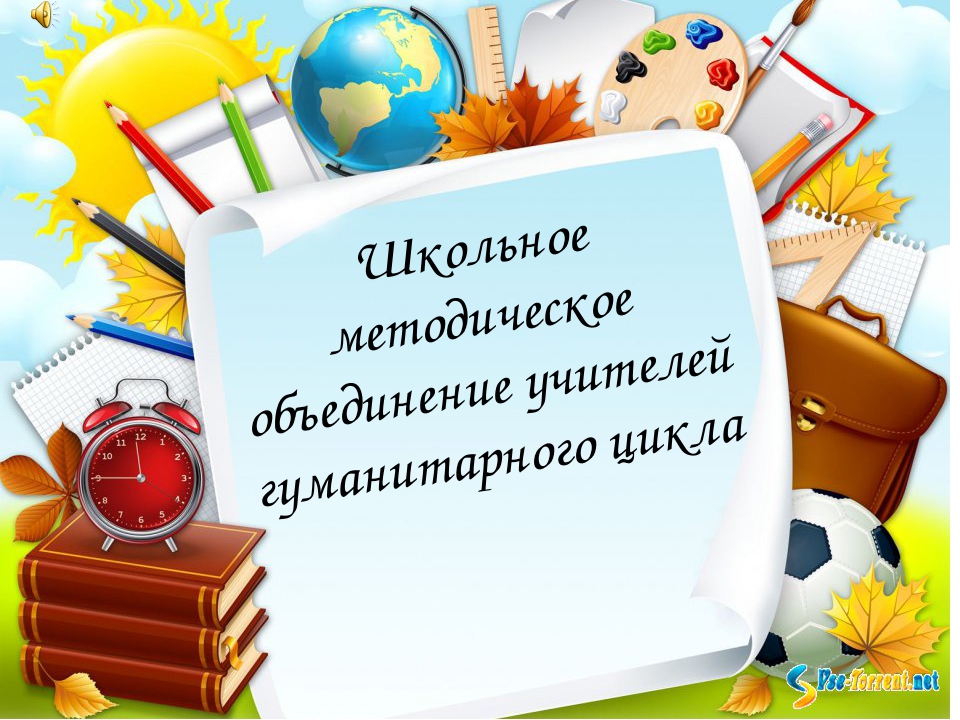 Сведения об учителях, входящих в МО гуманитарного цикла:Гизитдинова Р.Г.учитель русского языка и литературы;Шниткова А.С.-учитель русского языка и литературыГизитдинов Г.Ш.-учитель обж ;Бородина Т.Е.. – учитель истории и обществознания ;руководитель шмо Картузова В.И.. – учитель иностранного языка;Дынер И.М.. – учитель изо и технологииБанк данных об учителях МО гуманитарного цикла 2017 – 2018 учебный годАналитическая справка по результатам работы МО учителей гуманитарного цикла за 2016 – 2017 учебный годВ 2016 – 2017 учебном году организация обучения предметов гуманитарного цикла осуществлялась в соответствии со следующими документамиФедерального уровня:Закон Российской Федерации от 29.12.2012 года №273 «Об образовании в Российской Федерации»;Концепция «Об основных гарантиях прав ребенка в Российской Федерации»;Базисный учебный план на 2016 – 2017 учебный год;Федеральные Государственные Образовательные Стандарты.МО учителей гуманитарного цикла МКОУ «Борисоглебская СШ» в 2016 – 2017 учебном году работало в составе 6 человек: 2-х учителей русского языка и литературы, 1 учителя истории и обществознания, 1 учителя иностранного языка, 1 учителя  технологии, изо.В текущем учебном году МО продолжило работу по реализацииКонкретизировало методическую тему школы;Методического объединения учителей гуманитарного цикла.Цель: создание оптимальных условий для реализации системно-деятельностного подхода в обучении предметам гуманитарного цикла в реализации основных направлений ФГОС.Задачи:Повышение мастерства и квалификации учителей-предметников гуманитарного цикла в соответствии со стандартами нового поколения.Проведение нестандартных уроков с использованием современных педагогических технологий с целью повышения познавательного интереса обучающихся к предметам гуманитарного цикла.Концентрирование основных сил МО в направлении повышения качества обучения, воспитания и развития школьников.Интеграция основного и дополнительного образования в целях раскрытия творческого потенциала обучающихся через уроки и внеклассную работу на основе новых образовательных технологий.Повышение профессионального уровня мастерства педагогов через самообразование, использование персональных сайтов, участие в творческих мастерских и интернет сообществах, использование современных технологий, содействие раскрытию творческого потенциала учащихся через уроки и внеклассную работу.Организация системной подготовки к выпускному сочинению (изложению), ОГЭ и ЕГЭ по предметам гуманитарного цикла, отработка навыков тестирования при подготовке обучающихся к итоговой аттестации в форме сочинения, ОГЭ и ЕГЭ.Изучение нормативно-правовой, методической базы по внедрению ФГОС.За 2016 – 2017 учебный год было проведено 5 методических заседаний по плану, на которых обсуждались текущие дела, злободневные и актуальные вопросы, связанные с работой учащихся. Все запланированные мероприятия выполнены по плану и графикам. На заседаниях МО обсуждались следующие вопросы:Анализ планирования учебного материала, учебных программ;Анализ результатов ГКР, ВПР, стандартизированных работ  по предметам, в государственной (итоговой) аттестации по предметам за 2016 – 2017 учебный год;Требования к современному уроку, современные образовательные технологии как эффективное средство развития познавательного и личностного потенциала учащихся, имеющих разный уровень развития учебно-познавательной деятельности;Организация подготовки и проведения школьных олимпиад и организация подготовки к районным олимпиадам по предметам гуманитарного цикла, проведение декады гуманитарного цикла;Организация работы с одаренными и со слабоуспевающими учащимися, подготовка к ГИА по русскому языку, истории, обществознанию;Утверждение перечня учебников и программ на 2017 – 2018 учебный год;Центральной темой школьного МО гуманитарного цикла стала тема «Системно-деятельностный подход в обучении предметам гуманитарного цикла в реализации основных направлений ФГОС». Члены МО определили для себя круг работы по проблемам: – «Формирование коммуникативной компетенции в процессе языкового образования».– «Развитие речевых умений и навыков на уроках русского языка».Бородина Т.Е. – «Внедрение в практическую работу учителя истории новых педагогических технологий, способствующих формированию ключевых компетенций учащихся».Картузова В.И.. – «Формирование УУД на уроках иностранного  языка».Тематика заседаний МО отразила проблемные вопросы, поставленные методической службой района и школы.Вывод: вынесенные вопросы на заседаниях МО соответствовали цели и позволили в полном объеме решить поставленные задачи.На заседаниях МО учителя-предметники выступили с докладами. В докладах учителей нашли отражение темы самообразовательной работы, над которыми учителя ШМО работали в 2016 – 2017 учебном году.На заседаниях проходило изучение нормативных документов, методических тем по предметам гуманитарного цикла, рассмотрение и приведение в соответствие рабочих программ и тематического планирования по предметам гуманитарного цикла, обсуждение проблемы повышения уровня информационной культуры педагогов посредством работы над самообразованием, вопросы повышения качества обучения, состояние подготовки к ГИА по предметам гуманитарного цикла.Учителя принимали участие в вебинарах по актуальным вопросам образования, районной педагогической конференции и других педагогических совещаниях.Члены ШМО начальных классов и преподаватели гуманитарного цикла взаимопосещали уроки с целью организации работы по преемственности обучения учеников 4-го класса и 5-х классов.В период между заседаниями члены МО провели плодотворную работу по созданию рабочих программ по учебным предметам, разработке материалов для подготовки к итоговой аттестации по русскому языку в форме ОГЭ и ГВЭ, изучению нормативной и методической документации по вопросам внедрения ФГОС и созданию программы обучения по новым стандартам для основной школы, обсуждали положение «Единый орфографический и речевой режим».В зоне пристального внимания МО были вопросы организации подготовки к итоговой аттестации по русскому языку в новой форме: репетиционные, диагностические экзаменационные работы и их сравнительный анализ, совершенствование системы подготовки к ГИА учащихся 9  класса, накопление методического и дидактического материала, организация индивидуальной работы.В первом полугодии был организован и проведен школьный этап районных предметных олимпиад, осуществлена подготовка к районному этапу олимпиад. Учащиеся принимали активное участие в интернет-олимпиадах по гуманитарным предметам, в конкурсах сочинений, проектов.В конкурсе «Живая классика» призером муниципального этапа стала ученица 7 класса Бабаева Диана. В областном конкурсе сочинений «Моя семья» призерами стали: Соболева Виолетта – 5 класс, Агаркова Ксения – 7 класс, Сухойванов Иван – 7 класс.Были проведены открытые уроки по русскому языку и литературе (учителя русского языка и литературы: Курбатова Г.Н., Соболева О.И.). Все открытые уроки и открытые мероприятия прошли на высоком методическом уровне, получили высокую оценку коллег и администрации. А также были проведены открытые мероприятия с приглашением гостей в школу: «С Днем защитника Отечества!», «Праздник поэзии», «День славянской письменности и культуры». Обучающиеся школы приняли активное участие в областном конкурсе сочинений «Моя семья». Вывод: в целом работу МО учителей гуманитарного цикла в 2016-2017 учебном году можно считать удовлетворительной. Поставленные задачи в целом выполнены.ПЛАН РАБОТЫшкольного методического объединенияучителей гуманитарного циклана 2017-2018 учебный год.Методическая тема ШМО учителей гуманитарного цикла:«Освоение адаптивных технологий как средство реализации системно-деятельностного подхода в обучении с целью повышения методической компетентности учителя в условиях перехода среднего звена обучения на ФГОС ООО».Цель школьного методического объединения учителей гуманитарного цикла: Формирование профессиональной компетентности педагога, его конкурентоспособности на рынке образовательных услуг через освоение современных образовательных технологий и системно – деятельностного подхода в обученииЗадачи:Совершенствовать качество современного урока, повышать его эффективность и направленность на сохранение здоровья учащихся и формирование жизненных компетенций.Развивать профессиональную компетентность учителей через активное участие в работе ШМО, РМО, практических семинаров, педагогических конкурсов.Совершенствовать работу учителей МО с разными категориями учащихся на основе личностно-ориентированного и системно-деятельностного подходов; Продолжать работу с одарёнными детьми и организовать целенаправленную работу со слабоуспевающими учащимися через индивидуальные задания. Организация системной подготовки к ОГЭ и ЕГЭ по русскому языку, обществознанию, истории.Повышать результативность работы по самообразованию, использование рациональных методов, приёмов технологии и технологии обучения, воспитания;Заседания МО учителей гуманитарного циклаЗаседание №1Заседание №2Заседание №3Заседание №4Заседание №5Организационно-методическая деятельностьИнформативная деятельностьФормирование банка данных педагогической информации (методический материал).Разработка сценариев по внеклассной работе.Разработка олимпиадных материалов.Формирование портфолио.Пополнение методическим материалом персональных сайтов учителей МО гуманитарного цикла и сайта школы.Аналитическая деятельностьПроверка обеспечения учебниками обучающихся школы.ИКТ компетентность.Анализ использования учебного оборудования в педагогической деятельности учителей МО гуманитарного цикла.Анализ участия в предметных конкурсах и олимпиадах различных уровней и направлений в рамках предметов гуманитарного цикла.Анализ результатов пробных и выпускных экзаменов в формате ОГЭ и по предметам гуманитарного цикла.Анализ состояния и результативности деятельности учителей гуманитарного цикла и МО в целом.Самоанализ педагогической деятельности.Инструктивно-методическая деятельностьПроверка документации о наличии и ведении тетрадей по истории, обществознанию, немецкому языку, русскому языку, литературе, музыке.Проверка состояния преподавания предметов гуманитарного циклаОрганизация работы по формированию, изучению и обобщению передового опытаУчастие в районных МОФИО учителяДата рожденияДолжность Категория Образование Стаж работы Стаж педагогический Год повышения квалификации  Сроки        Тема     МероприятияОтветственныеавгустТема:«Планирование и организация методической работы учителей МО гуманитарного цикла 2017-2018 учебный год»«  1.Обсуждение и утверждение плана работы ШМО на новый учебный год2.Анализ результатов ОГЭ И ЕГЭ за 2016-2017 учебный год.3. Рассмотрение рабочих программ учителей – предметников, программ  учебных предметов и элективных курсов..4.Планирование работы по самообразованию учителей.5.Обсуждение графиков открытых уроков и предметных недель.Руководитель МО.Учителя-предметникиУчителя-предметникиСрокиТемаСодержание деятельностиОтветственныеоктябрь«ФГОС второго поколения в контексте государственной образовательной политики в сфере образования».1.Анализ структуры и содержания ФГОС ООО.2.Осмысление требований ФГОС ООО к результатам освоения основной образовательной программы по предмету.3.Обсуждение единого орфографического режима.4. Планирование подготовки к итоговому сочинению по литературе в 11 классе.5. Анализ результатов вводного контроля по предметам гуманитарного цикла. (русский язык, немецкий язык).5.Подготовка к школьным и районным олимпиадам. 6.Преемственность в обучении учащихся 5-х классов при переходе из начального в среднее звено.7. О подготовке к участию в муниципальном конкурсе «Учитель года» (выбор кандидатуры).Руководитель МОУчителя-предметники.Учителя-предметники.Руководитель МО.Учителя-предметники.Руководитель МО.Сроки         ТемаСодержание деятельностиОтветственныедекабрь«Системно-деятельностный подход на уроках гуманитарного цикла»1.Урок как форма организации учебно-воспитательного процесса в школе:- Ключевые позиции современного урока- Отличие современного урока от традиционного- Структура педагогического процесса на уроке- Деятельность учителя при разработке и проведении урока- Деятельность учащихся на уроке- Учебные задачи и условия, позволяющие создать для ребенка проблемную ситуацию- Основные подходы к анализу урока;2.Проблема повышения качества образования в условиях внедрения ФГОС ООО.3.  Анализ результатов итогового сочинения в 11 классе.4. Участие учителей МО в профессиональных конкурсах.Руководитель МО.Учителя-предметники.Учителя-предметникиУчителя-предметники.СрокиТемаСодержание деятельностиОтветственныефевраль«Формы использования инновационных технологий в рамках нового стандарта»1.Использование личностно-ориентируемых педагогических технологий в условиях ФГОС ООО.2.Технология и техника проведения ОГЭ и ЕГЭ по русскому языку, истории, обществознанию, немецкому языку3. Обсуждение взаимопосещённых уроков по методической теме МО.3. Анализ результатов районных олимпиад по предметам и предметных конкурсов. Учителя-предметники.Учителя-предметники.Учителя-предметники.СрокиТемаСодержание деятельностиОтветственныемай«Подведение итогов работы и планирование работы МО на 2018-2019 уч. год» 1.Презентация опыта, методов, находок, идей. Представление материалов,  наработанных по темам самообразования.1. Подведение итогов работы МО.5. Обсуждение плана работы и задач МО на 2018-2019 учебный год.2.Анализ результатов итоговых контрольных работ.3.Подготовка выпускников к проведению ОГЭ и ЕГЭ.4.Рассмотрение «Федерального перечня учебников» на 2018-2019 учебный год5. Обсуждение плана работы и задач МО на 2018-2019 учебный год.Учителя-предметники.№ п/пМероприятия по формированию опыта. Где можно найти передовой опыт?Мероприятия по изучению опытаМероприятия по обобщению передового опыта1В ходе тематического внутришкольного контроля, при посещении уроков по определенной теме.Анкетирование, опрос, наблюдение, собеседованиеСоздание банка данных, содержащего сведения о передовом педагогическом опыте в сфере образования2Позитивные, стабильные результаты при анализе итогов учебного года.Посещение уроков, внеклассных мероприятий, их анализПедагогические находки (разработки занятий, сценарии мероприятий, творческие работы и др.)3В ходе аттестации учителя.Изучение УМК учителяПрогрессивные методики, новые технологии обучения и воспитания, авторские программы4Своя система педагогической работы.Изучение рабочей документации (планов)Выступления перед педагогами с целью поделиться своим педагогическим опытом на школьном уровне или на других уровнях5Планирование учителем своего опыта как тему по самообразованию, актуальную для педагога и для современного образованияПроведение контрольных работ, творческих работ, подтверждающих эффективность опытаПубликации своего опыта, размещение на сайте, рецензии№Тема Ответственные 1Участие в районных методических объединениях по предметам гуманитарного циклаУчителя-предметники2Обмен опытом и выступления на заседаниях районных методических объединенияхУчителя-предметники3Участие в районных олимпиадахУчителя-предметники4Использование информационных компьютерных технологий на уроках предметов гуманитарного циклаУчителя-предметники